$65,000.00OXNER – LAZY TV RANCH210 W DAKOTA ST. SELBYSELBY PLAINVIEW 1ST, S 100’ OF LOT 8, S 25’ OF LOT 9 & ALL LOT 10 BLK 4RECORD #4620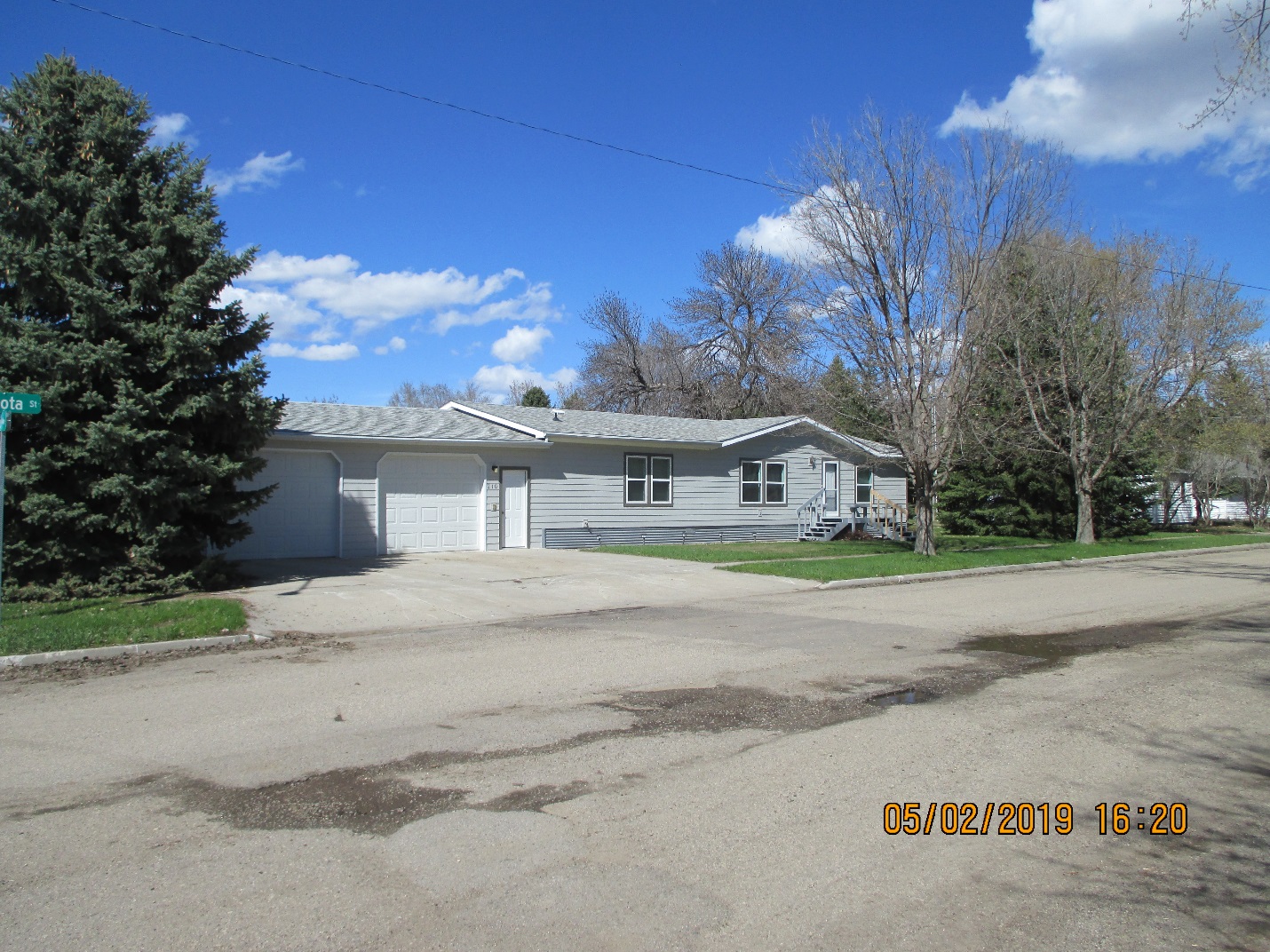 LOT SIZE 100’ X 140’                                                     GROUND FLOOR 1596 SQ FTONE STORY – SINGLE FAMILY                                     3 BEDROOMS 2 BATHSAVERAGE QUALITY & CODITION                                ATTACHED GARAGE 896 SQ FT                             MANUFACTURED HOMEBUILT IN 1992                                                        NEW SIDING AND MORE JUNE 20182015; VINYL SIDING, ROOF GOOD                               LANDSCAPING JUNE 2018SMALL DECK SOUTH & NORTH- FRENCH DOORNO BASEMENT, CENTRAL AIR- NATURAL GASSOLD ON 11/15/19 FOR $65,000ASSESSED IN 2019 AT $60,380ASSESSED IN 2014 AT $57,780                                          RECORD #4620